2013 DISTRICT 10 4-H FOOD SHOW RECORD FORM
FOR JUNIORS & INTERMEDIATESAge Division: (Circle One):			Junior		Intermediate		Food Show Category (Check One):____Protein		____Fruits & Vegetables	             			____Grains      	____DairyName:______________________________Address:____________________________City, Town, Zip________________________County:_____________________________Birth Date:____________________________Age (as of Aug. 31, 2013): ______________ District:_____________________________Years in 4-H:_________________________Years in project:_____________________(Attach an additional sheet if necessary to complete your recipe)****************************************************************************************RECIPEPlease Summarize your Food and Nutrition Project Experiences (250 words or less in no less than 11 point font)I certify that the above information is true and correct and completed during the current project year.Contestant Signature: ______________________________  		Date:________________I certify that the 4-H member named above has provided accurate and correct information.  Agent Signature: __________________________________ 		Date:________________ 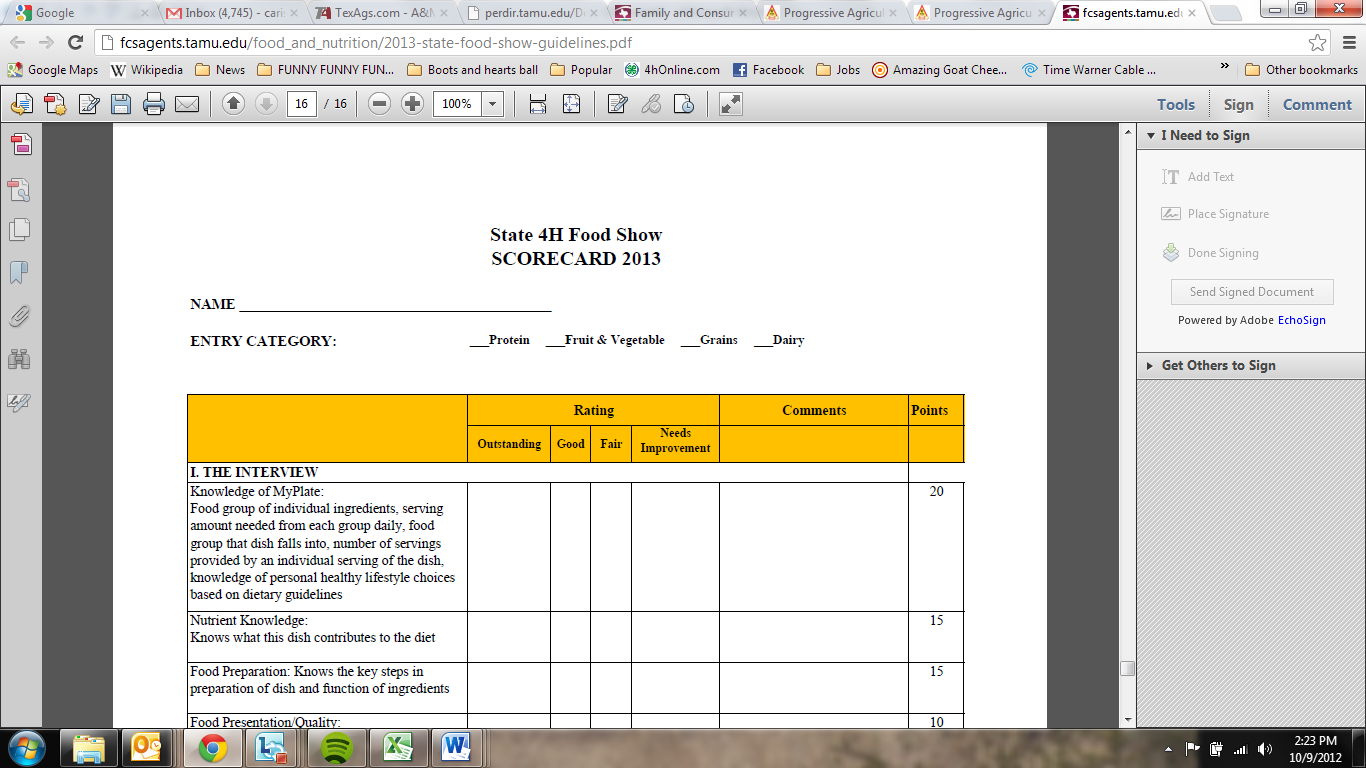 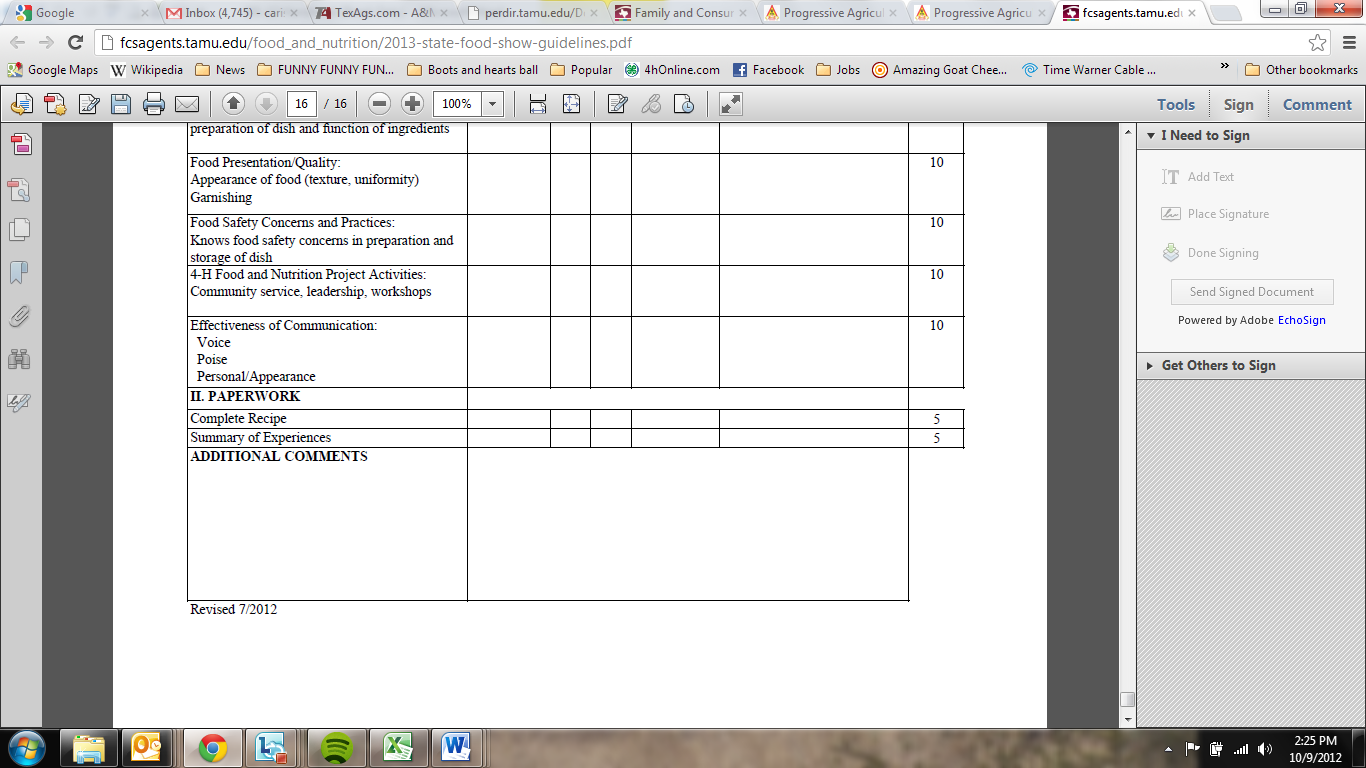 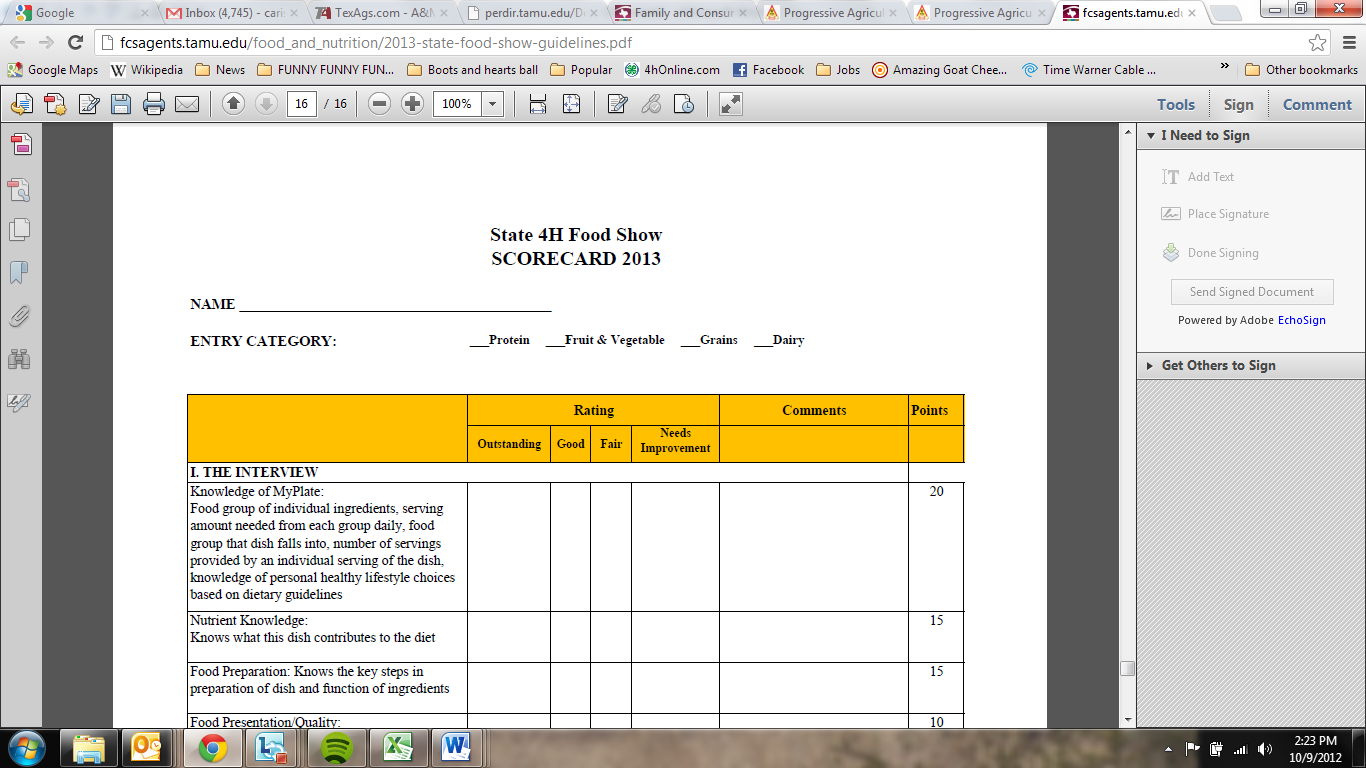 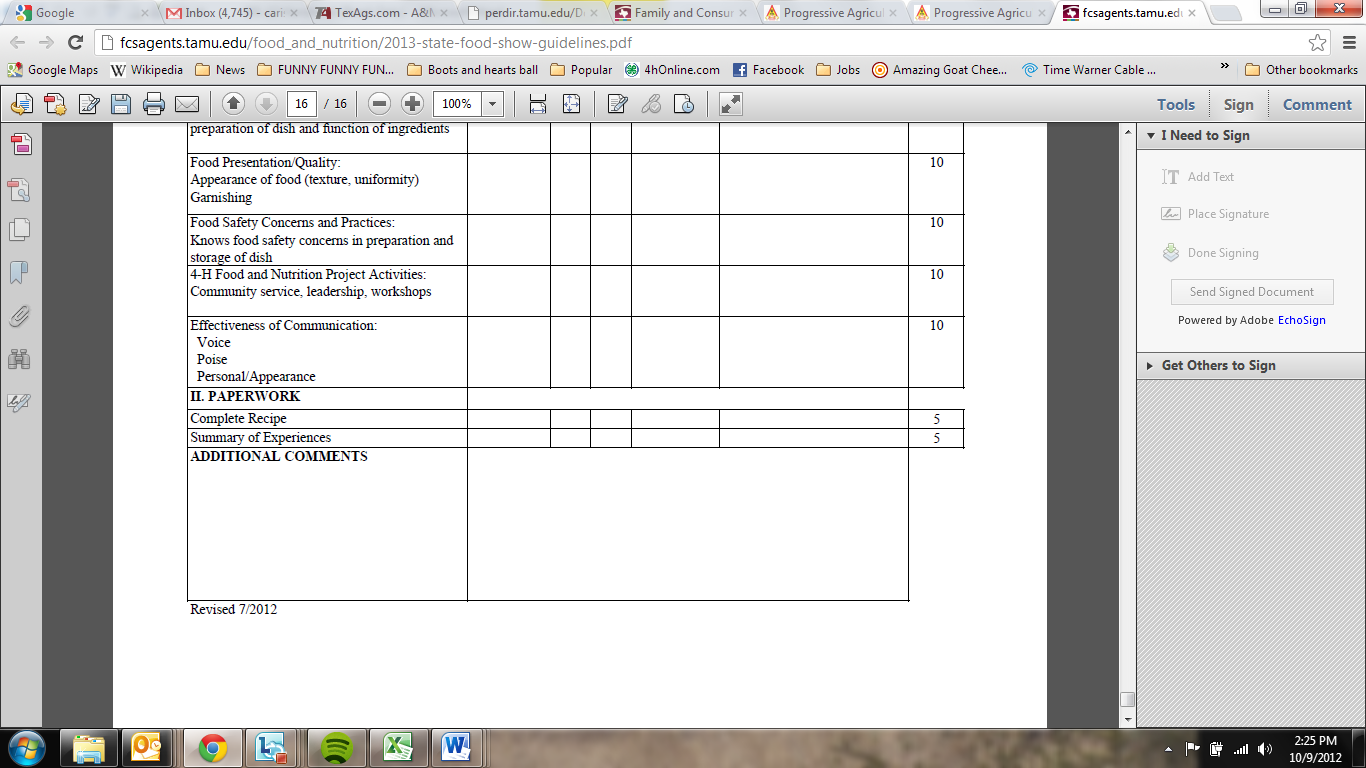 